ANNEXE 1 – INFOGRAPHIE -Procédure d’accompagnement des équipes pédagogiques accueillant des élèves présentant des comportements hautement perturbateurs. 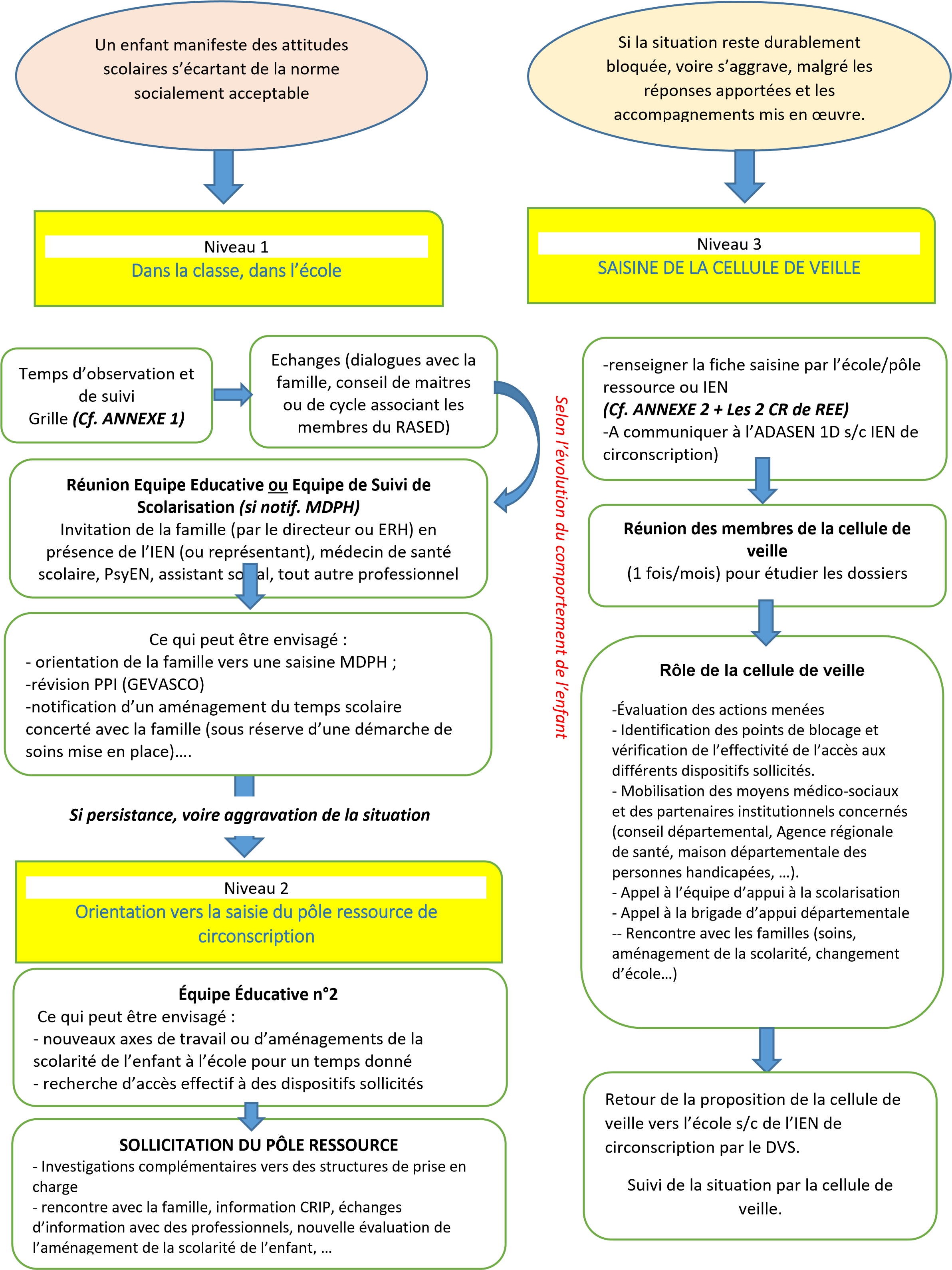 